New York City College of Technology, CUNY CURRICULUM MODIFICATION PROPOSAL FORMThis form is used for all curriculum modification proposals. See the Proposal Classification Chart for information about what types of modifications are major or minor.  Completed proposals should be emailed to the Curriculum Committee chair.Please include all appropriate documentation as indicated in the Curriculum Modification Checklist.For each new course, please also complete the New Course Proposal and submit in this document.Please submit this document as a single .doc or .rtf format.  If some documents are unable to be converted to .doc, then please provide all documents archived into a single .zip file.ALL PROPOSAL CHECK LISTEXISTING PROGRAM MODIFICATION PROPOSALSChancellor’s Report for Modification to Existing CoursesSection AV:  Changes in Existing CoursesAV.1.   Department Name: Humanities  CHINESE (CHN) 2201Rationale:   The proposed prerequisite CHN 1102 must appear in the college catalog description of CHN 2201 as just a prerequisite for the course, not a co-requisite, as language courses from two levels cannot appropriately be taken simultaneously. Title of ProposalReplacement of co- or pre-requisite CHN 1102 in the college catalog description of CHN 2201 with prerequisite CHN 1102 or department approval.Date10/20/18Major or MinorMinor ModificationProposer’s NameRigofredo GranadosDepartmentHumanitiesDate of Departmental Meeting in which proposal was approved10-11-2018Department Chair NameAnn DelilkanDepartment Chair Signature and Date10-25-18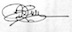 Academic Dean NameJustin Vazquez-PoritzAcademic Dean Signature and Date 10/26/18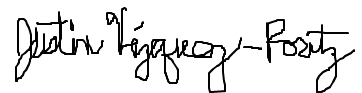 Brief Description of Proposal(Describe the modifications contained within this proposal in a succinct summary.  More detailed content will be provided in the proposal body.Replace the present co- or pre-requisite CHN 1102In the college catalog description of CHN 2201 with only the appropriate prerequisite CHN 1102 or department approval.Brief Rationale for Proposal(Provide a concise summary of why this proposed change is important to the department.  More detailed content will be provided in the proposal body).  The Chinese language is offered in a sequence of four courses (CHN 1101, 1102, 2201, 2202), where, beginning with CHN 1102, the previous course in the sequence is only required as prerequisite, as it may not be taken simultaneously with the next level.Proposal History(Please provide history of this proposal:  is this a resubmission? An updated version?  This may most easily be expressed as a list).First submission of present proposalCompleted CURRICULUM MODIFICATION FORM including:Brief description of proposalXRationale for proposalXDate of department meeting approving the modificationXChair’s SignatureXDean’s SignatureXEvidence of consultation with affected departmentsList of the programs that use this course as required or elective, and courses that use this as a prerequisite.LAALASBADocumentation of Advisory Commission views (if applicable).N/ACompleted Chancellor’s Report Form.XDocumentation indicating core curriculum requirements have been met for new programs/options or program changes. Detailed rationale for each modification (this includes minor modifications)From:To:Description:Description:Prerequisite:Prerequisite:Prerequisite:CHN 1102Corequisites:Corequisites:Corequisites:Pre- or corequisites:Pre- or corequisites:CHN 1102Pre- or corequisites: